OBIECTIVUL:  CONTRACT VJ-CL04,,Extinderea şi reabilitarea reţelelor de alimentare cu apă si de canalizare în municipiul Petrosani”OBIECTIVUL:  CONTRACT VJ-CL04,,Extinderea şi reabilitarea reţelelor de alimentare cu apă si de canalizare în municipiul Petrosani” CANALIZARE PETROSANI – STR. I.L. CARAGIALE                             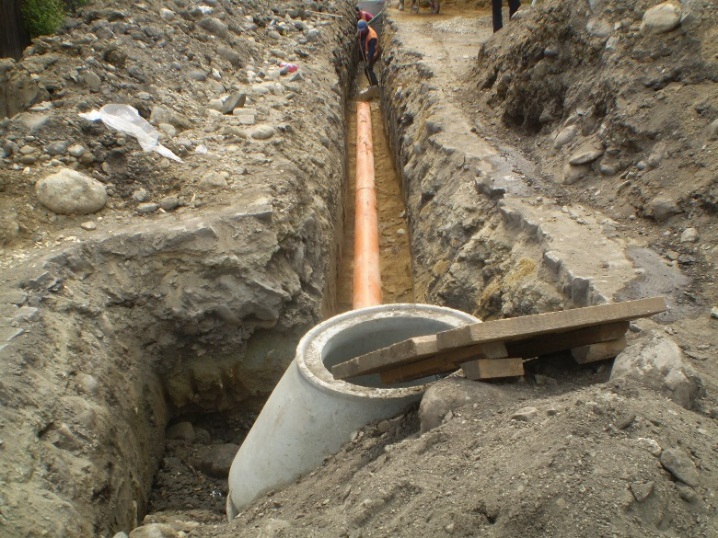 CANALIZARE PETROSANI – STR. E. TEODOROIU 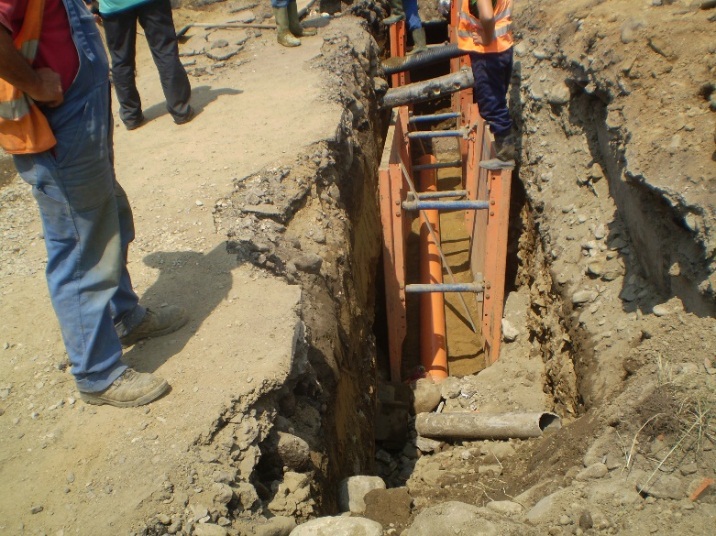 CANALIZARE PETROSANI – STR. MIORITA                                          CANALIZARE PETROSANI – STR. TRANSILVANIA 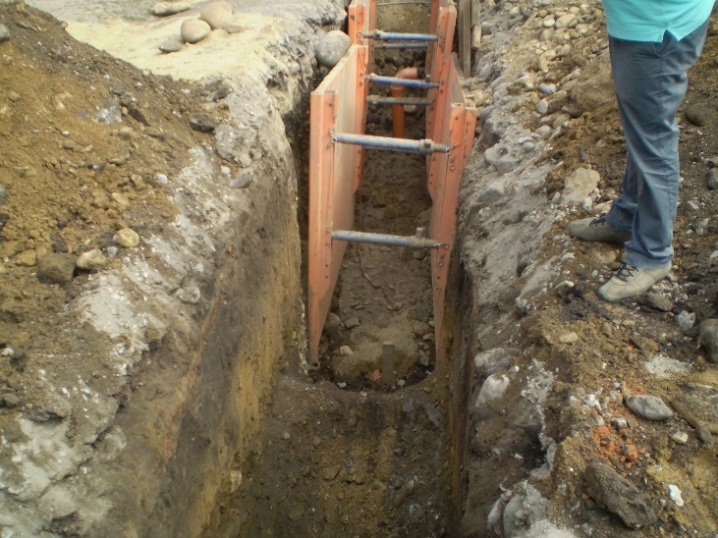 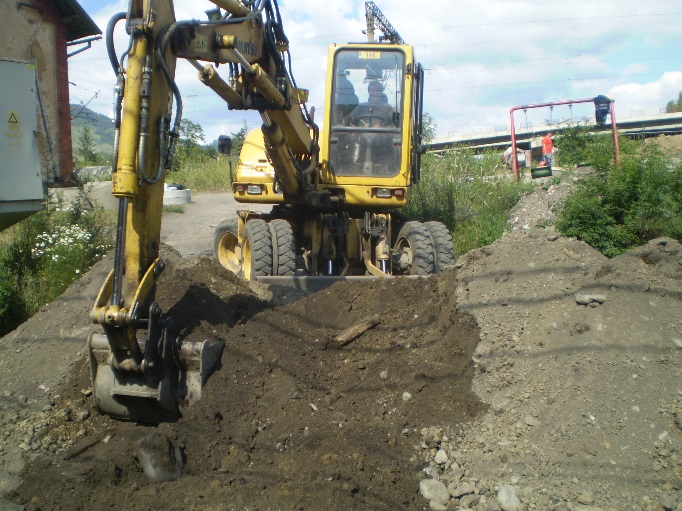 PETROSANI –APROVIZIONARE  MATERIALEPETROSANI –APROVIZIONARE  MATERIALE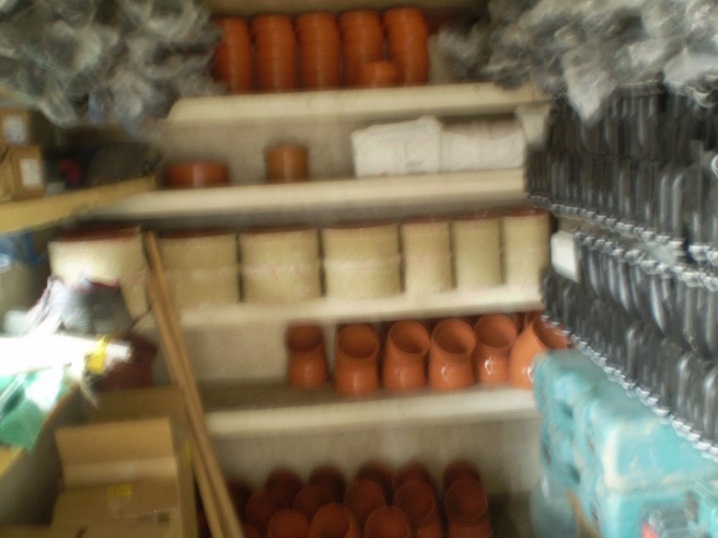 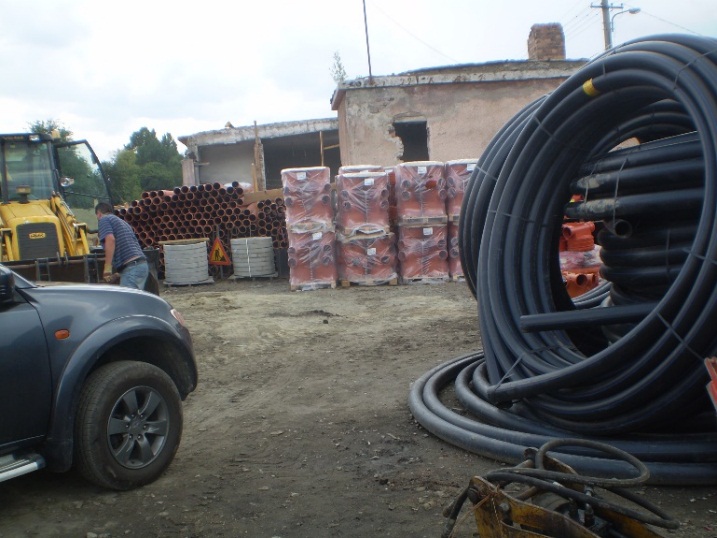 RETEA APA PETROSANI – STR. TRANSILVANIARETEA APA PETROSANI – STR. TRANSILVANIA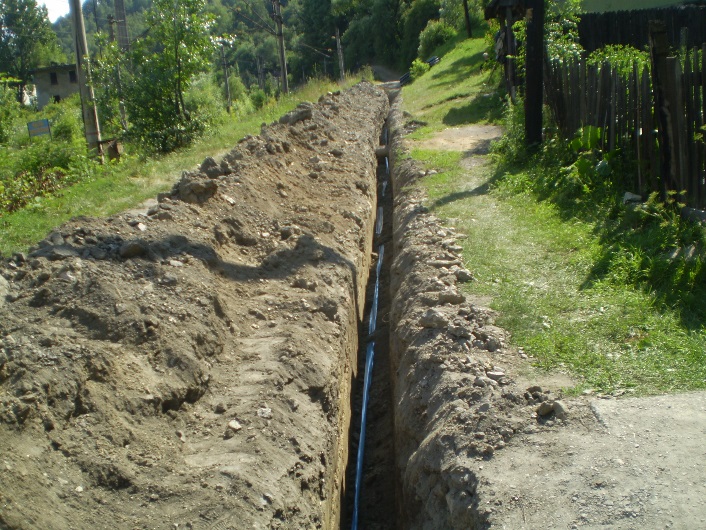 RETEA APA PETROSANI -  STR. TRANSILVANIEI – TEST PRESIUNERETEA APA PETROSANI -  STR. TRANSILVANIEI – TEST PRESIUNE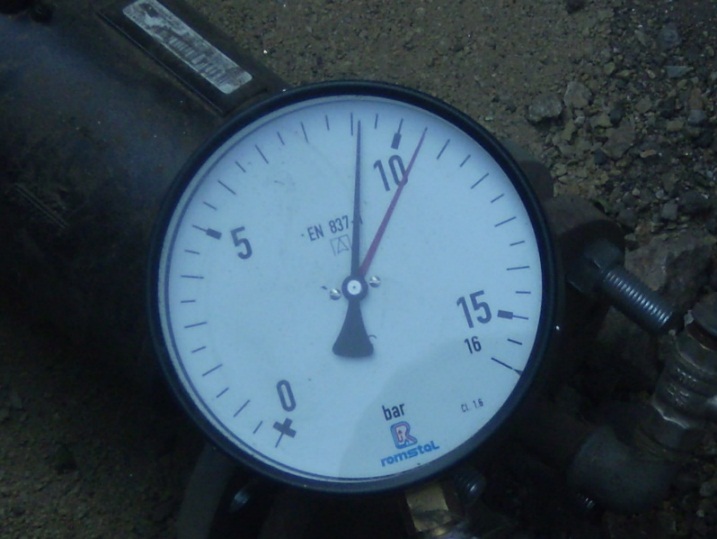 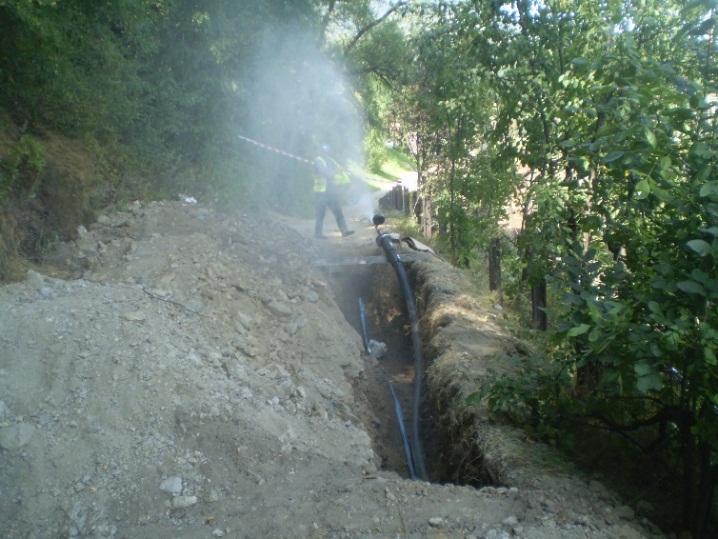 